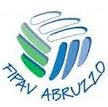 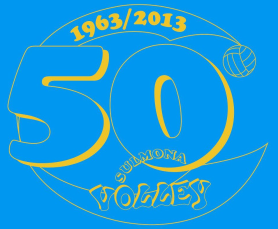 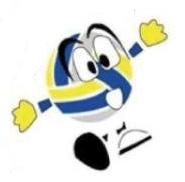 INTEGRAZIONE REGOLAMENTOAll’atto dell’iscrizione specificare se le squadre sono composte da atleti maschili, femminili o miste;T-shirt in omaggio fino ad esaurimento scorte facendo riferimento alla data dell’iscrizione;Regole di gioco: PALLA RILANCIATA: altezza rete: 1,40 m; dimensioni campo: (4,5 x 4,5) m; tipo di pallone: da minivolley; servizio dal basso o lancio dal basso anche leggermente all’interno del campo. MINIVOLLEY 1° livello: altezza rete: 1,60 m; dimensioni campo: 6 x 6 m; tipo di pallone: da minivolley; servizio dal basso da dietro la linea di fondo campo. MINIVOLLEY 2° livello: altezza rete: 1,80 m; dimensioni campo: 6 x 6 m; tipo di pallone: volley school; servizio dal basso da dietro la linea di fondo campo. Le società che hanno interesse a partecipare possono effettuare anche più comunicazioni di iscrizione delle squadre. Ovvero non appena si ha la certezza della partecipazione di una squadra (con numero di giocatori) la si può iscrivere senza aspettare la formazione di altre. Questo per snellire le operazioni degli accoppiamenti e dare opportunità all’organizzazione di comporre i gironi e magari poterli anche comunicare prima del giorno prestabilito dell’evento	 SULMONA VOLLEY Via Cavate 1-67039 SULMONAI Phone 3403590540-Cod.FIPAV:14068001-PI:01282680667                                                      sulmonavolley@gmail.com - sulmonavolley.altervista.org